Science – Year 4 – The Big Build – Summer 1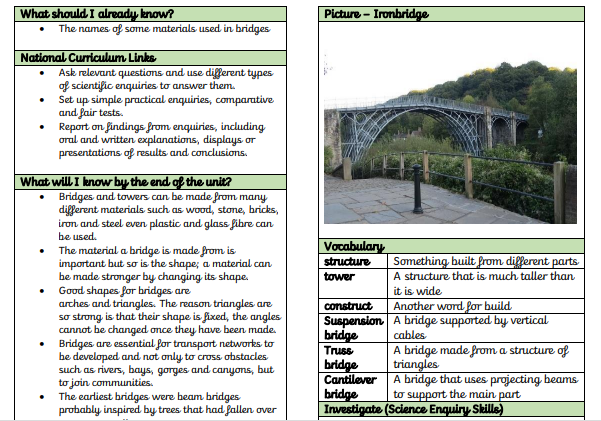 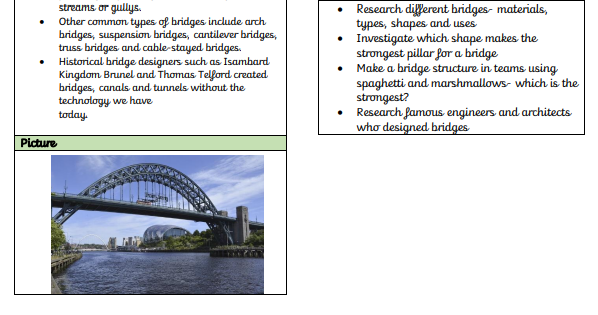 